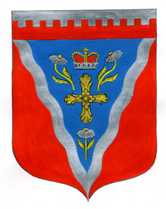 Администрациямуниципального образования Ромашкинское сельское поселениемуниципального образования Приозерский муниципальный район Ленинградской областиП О С Т А Н О В Л Е Н И Е от 1 августа 2017 года                                                                                                                № 201           «О внесении изменений в постановление администрации от 6 марта 2017 года № 69 «Об утверждении проекта краткосрочного муниципального плана реализации Региональной программы капитального ремонта общего имущества в  многоквартирных домах на территории МО Ромашкинское сельское поселение Приозерского муниципального района Ленинградской области на 2018 год»Во исполнение части 7 статьи 168 Жилищного кодекса Российской Федерации, областного закона Ленинградской области от 29 ноября 2013 года № 82-оз  «Об отдельных вопросах организации и проведения капитального ремонта общего имущества в многоквартирных домах, расположенных на территории Ленинградской области», в соответствии с пунктами  4,6 и 10 «Порядка разработки и утверждения краткосрочных планов реализации Региональной программы капитального ремонта общего имущества в многоквартирных домах, расположенных на территории Ленинградской области, на 2014 – 2043 годы», утверждённого постановлением Правительства Ленинградской области  от 30 мая 2014 года № 218, Постановлением Правительства Ленинградской области от 28 декабря 2016 года  N 522 «О внесении изменения в постановление Правительства Ленинградской области от 26 декабря 2013 года N 508 "Об утверждении Региональной программы капитального ремонта общего имущества в многоквартирных домах, расположенных на территории Ленинградской области, на 2014-2043 годы", письмом комитета по ЖКХ Ленинградской области ис-1070/17-0-0 от 01.08.2017, администрация МО Ромашкинское сельское поселение ПОСТАНОВЛЯЕТ:Внести изменение в постановление администрации от 6 марта 2017 года № 69 «Об утверждении проекта краткосрочного муниципального плана реализации Региональной программы капитального ремонта в многоквартирных домах, расположенных на территории МО Ромашкинское сельское поселение Приозерского муниципального района Ленинградской области на 2018 год», а именно: Утвердить проект краткосрочного муниципального плана реализации Региональной программы капитального ремонта в многоквартирных домах, расположенных на территории МО Ромашкинское сельское поселение Приозерского муниципального района Ленинградской области на 2018 год в соответствии  с Приложением № 1.Утвердить проект реестра многоквартирных домов, которые подлежат капитальному ремонту, на территории муниципального образования Ромашкинское сельское поселение на 2018 год в соответствии с  Приложением № 2. Заместителю главы администрации вновь утвержденный проект краткосрочного муниципального плана реализации Региональной программы капитального ремонта в срок до 08.08.2017 направить в Комитет ЖКХ Ленинградской области.    Постановление вступает в силу с момента подписания.Разместить настоящее постановление на официальном сайте администрации сельского поселения www.ромашкинское.рф.Контроль за выполнением настоящего постановления возложить на заместителя главы администрации.Глава администрации                                              С.В.ТанковИсп: Руденко И.М. (813) 79-99-515 Разослано: дело-2, прокуратура-1, администратор сайта -1, ОКХ -1, комитет-1                                                                 Приложение № 1                                                                                         к постановлению  администрации                                                                МО Ромашкинское сельского поселения                                                                        от  01.08.2017 № 201ПРОЕКТкраткосрочного муниципального плана реализации региональной программы капитального ремонта в многоквартирных домах, расположенных на территории МО Ромашкинское сельское поселение Приозерского муниципального района Ленинградской области на 2018 годПриложение № 2                                                                                         к постановлению  администрации  МО Ромашкинское сельского поселения                                                                        от 01.08.2017 № 201Проект реестрамногоквартирных домов, которые подлежат капитальному ремонту на территории на территории муниципального образования Ромашкинское сельское поселение на 2018 год№ п\пАдрес МКДГодГодМатериал стенКоличество этажейКоличество подъездовобщая площадь МКД, всегоПлощадь помещений МКД:Площадь помещений МКД:Количество жителей, зарегистрированных в МКДСтоимость капитального ремонтаСтоимость капитального ремонтаСтоимость капитального ремонтаСтоимость капитального ремонтаСтоимость капитального ремонтаУдельная стоимость капитального ремонта 1 кв. м общей площади помещений МКДПредельная стоимость капитального ремонта 1 кв. м общей площади помещений МКДПлановая дата завершения работспособ формирования фонда капитального ремонта№ п\пАдрес МКДввода в эксплуатациюзавершение последнего капитального ремонтаМатериал стенКоличество этажейКоличество подъездовобщая площадь МКД, всеговсего:в том числе жилых помещений, находящихся в собственности гражданКоличество жителей, зарегистрированных в МКДвсего:Удельная стоимость капитального ремонта 1 кв. м общей площади помещений МКДПредельная стоимость капитального ремонта 1 кв. м общей площади помещений МКДПлановая дата завершения работспособ формирования фонда капитального ремонта№ п\пАдрес МКДввода в эксплуатациюзавершение последнего капитального ремонтаМатериал стенКоличество этажейКоличество подъездовобщая площадь МКД, всеговсего:в том числе жилых помещений, находящихся в собственности гражданКоличество жителей, зарегистрированных в МКДвсего:федеральный бюджетобластной бюджетза счет средств местного бюджетаза счет средств собственников помещений в МКДУдельная стоимость капитального ремонта 1 кв. м общей площади помещений МКДПредельная стоимость капитального ремонта 1 кв. м общей площади помещений МКДПлановая дата завершения работспособ формирования фонда капитального ремонта№ п\пАдрес МКДввода в эксплуатациюзавершение последнего капитального ремонтаМатериал стенКоличество этажейКоличество подъездовкв.мкв.мкв.мчел.руб.руб.руб.руб./кв.мруб./кв.мПлановая дата завершения работспособ формирования фонда капитального ремонта1Пос. Понтонное, ул. Молодежная, д. 11965Панель22653,2404,4147,34354 643 016,780004 643 016,787108,112444530.12.2019РО2Пос. Понтонное, ул. Молодежная, д. 21965Панель22658,2405,7114324 643 016,800004 643 016,807054,112444530.12.2019РО3Пос. Понтонное, ул. Молодежная, д. 31965Панель22663,6405,3130,1364 643 016,800004 643 016,806996,712444530.12.2019РО4Пос. Понтонное,ул. Молодежная, д. 41965Панель22654,7416,182,8394 643 016,800004 643 016,807091,822444530.12.2019РО5пос. Ромашки, ул. Новостроек, д. 21965Кирпич22632,17427,14205,0341304 307,71000304 307,71481,372444530.12.2019РО6пос. Ромашки, ул. Новостроек, д. 31967Кирпич22731,33489,95241,3840304 307,71000304 307,71416,102444530.12.2019РО7пос. Ромашки, ул. Новостроек, д. 6197Кирпич22710,4483,9226,549304 307,71000304 307,71428,362444530.12.2019РО8пос. Суходолье, ул. Лесная, д. 141966Кирпич331460,91026,7434,252961 374,41000961 374,41658,072444530.12.2019РО9пос. Суходолье, ул. Лесная, д. 151966Кирпич331486,41007,7478,751961 374,41000961 374,41646,782444530.12.2019РО10пос. Суходолье, ул. Центральная, д. 21955Кирпич22842557,7284,323902 570,90000902 570,901071,942444530.12.2019РО11пос. Суходолье, ул. Центральная, д. 41955Кирпич22836,4559,2277,232902 570,90000902 570,901079,112444530.12.2019РО12пос. Суходолье, ул. Центральная, д. 51955Кирпич22752,9512,2235,729853 254,50000853 254,501133,292444530.12.2019РО13пос. Суходолье, ул. Центральная, д. 71955Кирпич22538409,9196,419853 254,50000853 254,501585,972444530.12.2019РОИтого по муниципальному образованиюИтого по муниципальному образованиюххххх10620,27105,893053,6547824 919 389,930,000,000,0024 919 389,932325,58хххИтого по муниципальному образованию со строительным контролемИтого по муниципальному образованию со строительным контролем25 293 431,3625 293 431,36№ п\пАдрес МКДСтоимость капитального ремонта ВСЕГОВиды работВиды работВиды работВиды работВиды работВиды работВиды работВиды работВиды работВиды работВиды работВиды работВиды работВиды работВиды работВиды работВиды работВиды работВиды работВиды работВиды работАдрес МКДСтоимость капитального ремонта ВСЕГОРемонт внутридомовых инженерных системРемонт внутридомовых инженерных системРемонт внутридомовых инженерных системРемонт внутридомовых инженерных системРемонт внутридомовых инженерных системРемонт внутридомовых инженерных системРемонт внутридомовых инженерных системРемонт или замена лифтового оборудованияРемонт или замена лифтового оборудованияРемонт крышиРемонт крышиРемонт подвальных помещенийРемонт подвальных помещенийРемонт фасадаРемонт фасадаРемонт фундаментаРемонт фундаментаУтепление  фасадовУтепление  фасадовУстановка коллективных (общедомовых) ПУ и УУПроектные работы(ФОНД)Адрес МКДСтоимость капитального ремонта ВСЕГОВсего работ по инженерным системамв том числев том числев том числев том числев том числев том числеРемонт или замена лифтового оборудованияРемонт или замена лифтового оборудованияРемонт крышиРемонт крышиРемонт подвальных помещенийРемонт подвальных помещенийРемонт фасадаРемонт фасадаРемонт фундаментаРемонт фундаментаУтепление  фасадовУтепление  фасадовУстановка коллективных (общедомовых) ПУ и УУПроектные работы(ФОНД)Адрес МКДСтоимость капитального ремонта ВСЕГОВсего работ по инженерным системамремонт сетей газоснабженияРемонт сетей электроснабженияРемонт сетей теплоснабженияРемонт сетей холодного водоснабженияРемонт сетей горячего водоснабженияРемонт с. водоотведенияРемонт или замена лифтового оборудованияРемонт или замена лифтового оборудованияРемонт крышиРемонт крышиРемонт подвальных помещенийРемонт подвальных помещенийРемонт фасадаРемонт фасадаРемонт фундаментаРемонт фундаментаУтепление  фасадовУтепление  фасадовУстановка коллективных (общедомовых) ПУ и УУПроектные работы(ФОНД)Адрес МКДруб.руб.руб.руб.руб.руб.руб.рубедрубкв.мрубкв.мрубкв.мрубкуб.мрубкв.мрубруб1Пос. Понтонное, ул. Молодежная, д. 14 643 016,784 643 016,78х667 346,642 917 253,80395 164,30663 252,04ххххххххххххххх2Пос. Понтонное, ул. Молодежная, д. 24 643 016,804 643 016,80х667 346,642 917 253,82395 164,30663 252,04ххххххххххххххх3Пос. Понтонное, ул. Молодежная, д. 34 643 016,804 643 016,80х667 346,642 917 253,82395 164,30663 252,04ххххххххххххххх4Пос. Понтонное, ул. Молодежная, д. 44 643 016,804 643 016,80х667 346,642 917 253,82395 164,30663 252,04ххххххххххххххх5пос. Ромашки, ул. Новостроек, д. 2304 307,71хххххххххххххххххххх304 307,716пос. Ромашки, ул. Новостроек, д. 3304 307,71хххххххххххххххххххх304 307,717пос. Ромашки, ул. Новостроек, д. 6304 307,71хххххххххххххххххххх304 307,718пос. Суходолье, ул. Лесная, д. 14961 374,41хххххххххххххххххххх961 374,419пос. Суходолье, ул. Лесная, д. 15961 374,41хххххххххххххххххххх961 374,4110пос. Суходолье, ул. Центральная, д. 2902 570,90хххххххххххххххххххх902 570,9011пос. Суходолье, ул. Центральная, д. 4902 570,90хххххххххххххххххххх902 570,9012пос. Суходолье, ул. Центральная, д. 5853 254,50хххххххххххххххххххх853 254,5013пос. Суходолье, ул. Центральная, д. 7853 254,50хххххххххххххххххххх853 254,50Итого по муниципальному образованиюИтого по муниципальному образованию24 919 389,9318 572 067,180,002 669 386,5611 669015,261 580 657,202 653 008,16хххххххххххххх6 347 322,75Осуществление строительного контроляОсуществление строительного контроля374 041,43Итого по МО со строительным контрол.Итого по МО со строительным контрол.25 293 431,36